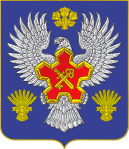 ВОЛГОГРАДСКАЯ ОБЛАСТЬ П О С Т А Н О В Л Е Н И ЕАДМИНИСТРАЦИИ ГОРОДИЩЕНСКОГО МУНИЦИПАЛЬНОГО РАЙОНАот 17 декабря 2015 г.  № 1393О внесении изменений в схему размещения нестационарных торговых объектов на территории Городищенского муниципального района, утвержденную постановлением администрации Городищенского муниципального района от 14 ноября 2014г № 2165 	В соответствии с постановлением Губернатора Волгоградской области от 18 ноября 2014 г. N 130 «Об утверждении Порядка разработки и утверждения схем размещения нестационарных торговых объектов на территории Волгоградской области», на основании заявления главы  Песковатского сельского  поселения Мумбаева Г.С. № 241 от 04.12.2015г, п о с т а н о в л я ю:1.Внести изменения в Схему размещения нестационарных торговых объектов на территории Городищенского муниципального района в части включения следующего объекта в Песковатском сельском поселении:2.Дополнить графическую часть Схемы Песковатским сельским поселением (приложение 1).3. Внести изменения в Схему размещения нестационарных торговых объектов на территории Городищенского муниципального района в части изменения информации о нестационарных торговых объектах Городищенского городского поселения:4. Внести изменения в Схему размещения нестационарных торговых объектов на территории Городищенского муниципального района в части изменения информации о нестационарных торговых объектах Ерзовского городского поселения: 5. Постановление подлежит опубликованию в общественно-политической газете Городищенского муниципального района «Междуречье» и на официальном сайте администрации Городищенского муниципального района.6. Контроль за исполнением постановления возложить на заместителя главы администрации Чумакова С.П.Глава администрации Городищенскогомуниципального района                                                                                      А.Н. Тарасов№ п/пНомер места на графической схемеВид объектаАдрес места расположенияобъектаПлощадьнестационарноготорговогообъекта (кв.м)Площадьземельного участка (кв.м)Специали-зацияторговогообъектаСведения об использовании нестационарного торгового объекта субъектами малого и среднего предпринимательства, осуществляющими торговую деятельность12345578114.1павильонх.Песковатка, ул.40 лет Победы,28080Промышленные товарыИП Назаров Д.В.№ п/пНомер места на графической схемеВид объектаАдрес места расположенияобъектаПлощадьнестационарноготорговогообъекта (кв.м)Площадьземельного участка (кв.м)Специали-зацияторговогообъектаСведения об использовании нестационарного торгового объекта субъектами малого и среднего предпринимательства, осуществляющими торговую деятельность12345578101.10лотокр.п.Городище, пл. Павших Борцов33квассвободен111.11елочный базар р.п.Городище, пл. Павших Борцов1010натуральные деревья хвойных породсвободен121.12бахчевой развалр.п.Городище, пл. Павших Борцов 1010бахчевые культуры, овощи, фруктысвободен151.15киоск р.п.Городище, ул. Промышленная1010Мартиросян А.В161.16киоск р.п.Городище ул. Промышленная1010Мартиросян А.В211.21лотокр.п.Городище, пр. Ленина около д.633квассвободен231.23лотокр.п.Городище, пл.40 лет Сталинградской битвы 33квассвободен301.30бахчевой развалр.п.Городище, ул. Пушкина 1010бахчевые культуры, овощи, фруктысвободен311.31лотокр.п.Городище, ул. Пушкина 33квассвободен321.32лотокр.п.Городище, ул. Пушкина 55промтоварысвободен331.33лотокр.п.Городище, ул. Пушкина 55промтоварысвободен351.35елочный базарр.п.Городище, ул.62 Армии, 55натуральные деревья хвойных породсвободен361.36лотокр.п.Городище, ул.62 Армии33квассвободен371.37ручная тележкар.п.Городище, ул.62 Армии11мороженоесвободен401.40бахчевой развалр.п.Городище, пр. Ленина1010бахчевые культуры, овощи, фруктысвободен411.41ручная тележкар.п.Городище, пр. Ленина11прохладительные напиткисвободен421.42лотокр.п.Городище, пр. Ленина 33квассвободен431.43елочный базар р.п.Городище, пр. Ленина1010натуральные деревья хвойных породсвободен441.44бахчевой развалр.п.Городище, пр. Ленина1010бахчевые культуры, овощи, фруктысвободен451.45автоцистернар.п.Городище, пр. Ленина1010молокосвободен461.46бахчевой развалр.п.Городище, на пересечении ул. Пархоменко и ул.8-го Гвар-дейского танко-вого корпуса1010бахчевые культуры, овощи, фруктысвободен481.48бахчевой развалр.п.Городище, ул. Демократи-ческая, 1010бахчевые культуры, овощи, фруктысвободен491.49елочный базарр.п.Городище, ул.Демократическая, 1010натуральные деревья хвойных породсвободен501.50лотокр.п.Городище, ул.Демократическая, 33квассвободен511.51ручная тележкар.п.Городище, ул.Демократическая, 11мороженоесвободен521.52бахчевой развал р.п.Городище, ул.Автомобилистов1010бахчевые культуры, овощи, фруктысвободен531.53лотокр.п.Городище, ул.Автомобилистов33квассвободен541.54ручная тележкар.п.Городище, ул.Автомобилистов11мороженоесвободен551.55елочный базарр.п.Городище, ул.Автомобилистов1010натуральные деревья хвойных породсвободен581.58лотокр.п.Городище, ул.Центральная, 85в33квассвободен591.59ручная тележкар.п.Городище, ул.Центральная11мороженоесвободен601.60елочный базарр.п.Городище, ул.Центральная1010натуральные деревья хвойных породсвободен611.61бахчевой развалр.п.Городище, ул.Центральная1010бахчевые культуры, овощи, фруктысвободен641.64автоцистернар.п.Городище, ул.Донская,1010молокосвободен661.66павильонр.п.Городище, ул.Донская,3030летнее кафеИП Гордеев А.П№ п/пНомер места на графической схемеВид объектаАдрес места расположенияобъектаПлощадьнестационарноготорговогообъекта (кв.м)Площадьземельного участка (кв.м)Специали-зацияторговогообъектаСведения об использовании нестационарного торгового объекта субъектами малого и среднего предпринимательства, осуществляющими торговую деятельность1234557868.6лотокр.п. Ерзовка, ул. Ленина 1818овощисвободен108.10лотокр.п. Ерзовка, ул. Ленина 3030одеждаИП Коломийченко Г.К., ИП Покручина Е.С.118.11лотокр.п. Ерзовка, ул. Ленина 1717одеждаИП Терентьева Е.Н128.12лотокр.п. Ерзовка, ул. Ленина 2020овощи, молокоЛПХ138.13лотокр.п. Ерзовка, ул. Ленина 5,45,4овощиИП Демина Г.А.218.21лотокр.п. Ерзовка, ул. Ленина 1818мясоЛПХ238.23лотокр.п. Ерзовка, ул. Ленина 1515одеждаИП Назаренко К.В.248.24лотокр.п. Ерзовка, ул. Ленина 1515одеждаИП Скалазубов С.В.258.25лотокр.п. Ерзовка, ул. Ленина 6,16,1овощиЛПХ298.29елочный базарр.п. Ерзовка, ул. Ленина 1010натуральные деревья хвойных породсвободен